Worksheet ALook at the picture and guess what are the other people in the picture doing, then fill in the blanks.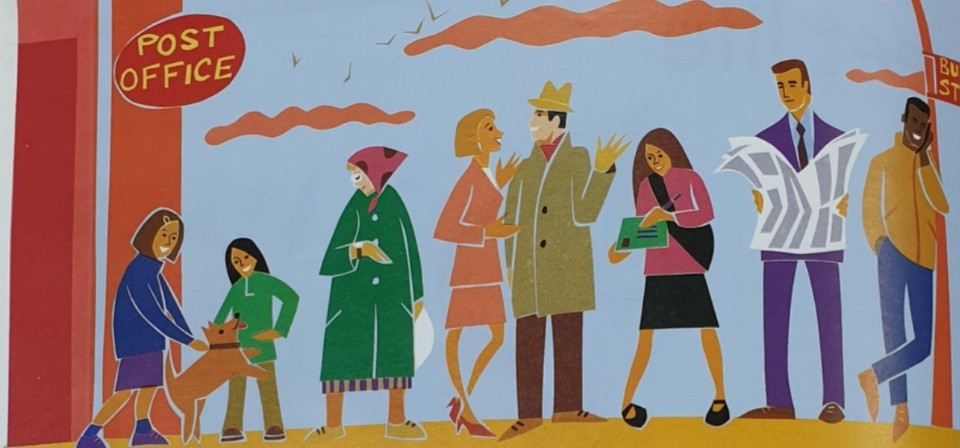 What’s the man …………?He’s …………….a newspaper.What are the young couple ……………….?They’re …………………………….What’ ……….the young girl ………………?She’s …………………………..on envelope.What’s the ………………     …………………….?………………..’s ………………………at her watch.……………..  ……………..the children ……………?…………… ………………… …………………….. With the dog.Worksheet BLook at the picture. Write 6 true sentences about the Emily. Use she’s-ing or isn’t-ing.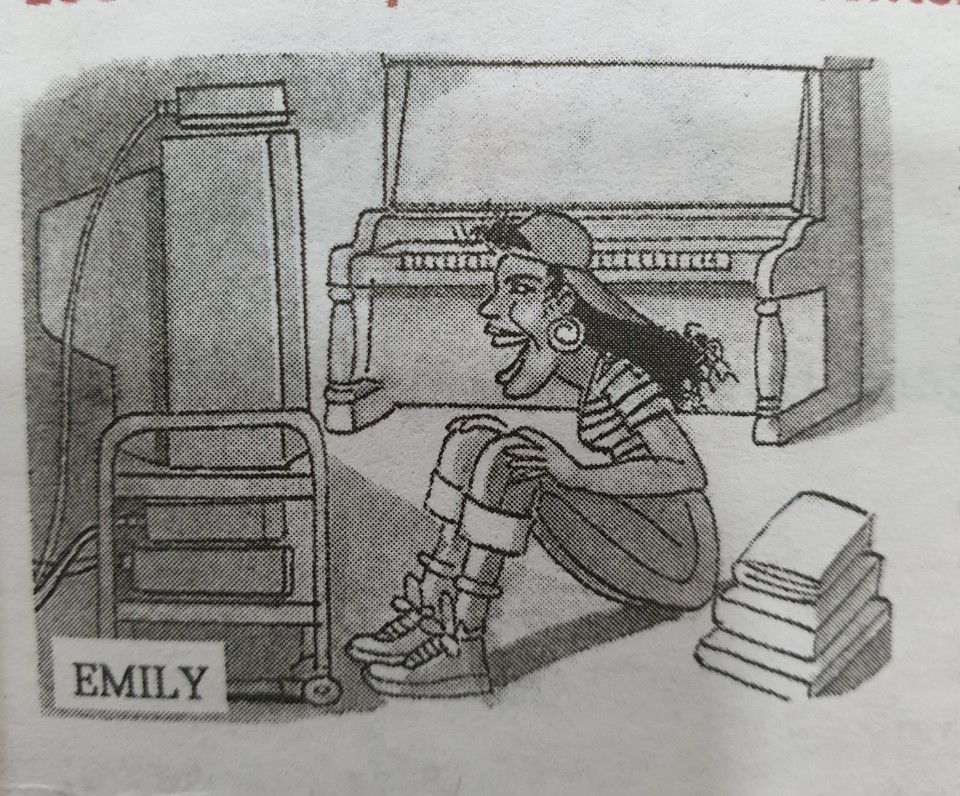 1.	(have dinner)   she isn’t having dinner.2.	(watch television) she’s watching television.3.	(sit on the floor) she…………………………………….............................4.	(read the book) ……………………………………………………………………….5.	(play the piano) ……………………………………………………………………….6.	(laugh) ……………………………………………………………………………………..7.	(wear the hat) ………………………………………………………………………….8.	(write the letter) ……………………………………………………………………..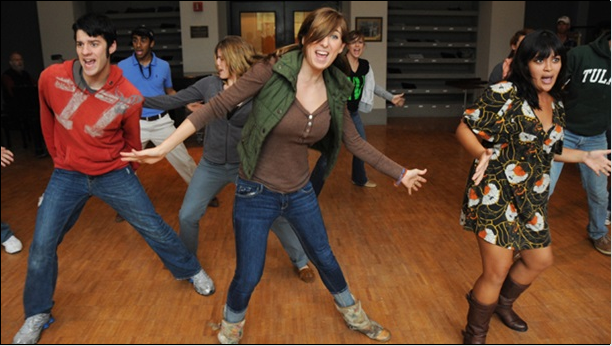 Is this happing now? (Yes) 
Can you see it? (Yes) 
Is the dancing finish? (No)
Are they dancing now? (Yes) 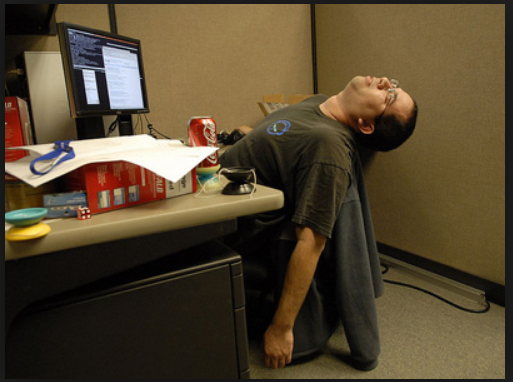 NameClass DateLesson TypePlan typeLengthDaniel KimTESOL 10 April, 2019GrammarPPP25 minLessonLessonTopicLook! They’re dancing.Main AimStudents will learn “Present Continuous”. Secondary AimStudents will practice their speaking fluency through communicative activity and built up their skills to talk in the form of present continuous.	Materials and References	Basic Grammar in use (Cambridge)Student ProfileStudent ProfileStudent ProfileStudent ProfileLevelLower Intermediate LevelLower Intermediate LevelLower Intermediate LevelAgeAdultsNumber of Students9DetailStudents are from different countries (Korean, Turkish, Persian, Mongolian, and Chinese etc…). They have ability to understand and speak basic English and have a great interest in learning English. They willing to listen and consider other students ideas.Students are from different countries (Korean, Turkish, Persian, Mongolian, and Chinese etc…). They have ability to understand and speak basic English and have a great interest in learning English. They willing to listen and consider other students ideas.Students are from different countries (Korean, Turkish, Persian, Mongolian, and Chinese etc…). They have ability to understand and speak basic English and have a great interest in learning English. They willing to listen and consider other students ideas.Assumptions about students’ knowledge as required for this lesson:Assumptions about students’ knowledge as required for this lesson:Assumptions about students’ knowledge as required for this lesson:Assumptions about students’ knowledge as required for this lesson:Students are capable to have a basic English communicative activity such as lead-in and game etc…Students know the verb “to be” and “Simple Present Tense (Present Indefinite)”.Students are capable to have a basic English communicative activity such as lead-in and game etc…Students know the verb “to be” and “Simple Present Tense (Present Indefinite)”.Students are capable to have a basic English communicative activity such as lead-in and game etc…Students know the verb “to be” and “Simple Present Tense (Present Indefinite)”.Students are capable to have a basic English communicative activity such as lead-in and game etc…Students know the verb “to be” and “Simple Present Tense (Present Indefinite)”.Anticipated Difficulties and their Solutions:Students may confuse Present Continuous and the present simple, In this case, I will show them the differences between the two tenses by giving them the examples.	My Personal Aim	What I hope most to demonstrate in this lesson is the ability to present the target language Inductively and to provide more opportunities for students to practice it. Stage Name: Lead-inPurpose of this stage: To relax both the teacher and students. To focus attention on the lesson. Create a situation for students to experience or think about, and then to elicit the target language.Stage Name: Lead-inPurpose of this stage: To relax both the teacher and students. To focus attention on the lesson. Create a situation for students to experience or think about, and then to elicit the target language.Stage Name: Lead-inPurpose of this stage: To relax both the teacher and students. To focus attention on the lesson. Create a situation for students to experience or think about, and then to elicit the target language.Materials: PowerPoint, Board, Colored marker  Materials: PowerPoint, Board, Colored marker  Materials: PowerPoint, Board, Colored marker  TimingsInteractionsProcedure3 minT-SHello everyone, How are you? Are you feel sleepy? Let’s do some exercise, please stand up.Ask students, what we doing now?  Ans: we are standing up.Instruct them four Physical Activities (stretching, Turning Lumbar, running, dancing), and ask them “what we doing? Encourage them to repeat after you while doing exercise (we are stretching; We are Turning Lumbar; etc……)Stage Name: PresentationPurpose of this stage: Make the students think about the situation. To clarify the meaning, form, and pronunciation features of the target language.Stage Name: PresentationPurpose of this stage: Make the students think about the situation. To clarify the meaning, form, and pronunciation features of the target language.Stage Name: PresentationPurpose of this stage: Make the students think about the situation. To clarify the meaning, form, and pronunciation features of the target language.Materials: : PowerPoint, Board, Colored marker.Materials: : PowerPoint, Board, Colored marker.Materials: : PowerPoint, Board, Colored marker.TimingsInteractionsProcedure1 min2 min2 min2 minT-ST-ST-ST-S Board and show the model sentence in PPT and asks them to write down the sentence.CCQ. Is this happing now? (Yes)                             ?Past___________________________Now________________________future                      (or around now)Can you see it?  (Yes)Is the dancing finish? (No)Are they dancing now? (Yes)We use the present continuous for Action happening now or around now.FormCan we say “they dancing”? NoWhy? Because the present continuous of any verb is composed of two parts - the present tense of the verb to be + the present participle of the main verb. (The form of the present participle is: infinitive+ing, e.g. talking, playing, moving, smiling) Affirmative.Show the sleeping person picture to the student.To teach the question form, ask them “Is he dancing? (No)To teach the negative form, show them the answer (if they didn't give the right answer) “NO, he isn't dancing. He is sleeping”.DrillWhere is the sentence stress?  ‘Look! They’re dancing’.                       intonation Pronunciation: Listen, and repeat three time; they’re /ðer/. Conduct the drill chorally 3 times with gestures. Nominate for individual drillingPut all together ‘Look! They’re dancing’. Listen, and repeat it after me tree time, conduct the drill chorally 3 times with gestures. Nominate for individual drillingNominate a student to ask a question to another student ‘what are you doing?’Another student must answer using present continuous (negative or positive).Stage Name: Controlled PracticePurpose of this stage: students practice working with the form. Accuracy must be checked.Stage Name: Controlled PracticePurpose of this stage: students practice working with the form. Accuracy must be checked.Stage Name: Controlled PracticePurpose of this stage: students practice working with the form. Accuracy must be checked.Materials: Board, Colored marker, worksheets .Materials: Board, Colored marker, worksheets .Materials: Board, Colored marker, worksheets .TimingsInteractionsProcedure30 sec2 min1 min1 minTSS-ST-SInstructions. Hold up the worksheet, point to exercise A.Exercise A says look at the picture and guess what are the other people in the picture doing, then fill in the blanksa)	What’s the man …………?He’s …………….a newspaper.b) What are the young couple ……………….?They’re …………………………….c)	What’ ……….the young girl ………………?She’s …………………………..on envelope.d)	What’s the ………………     …………………….?………………..’s ………………………at her watch.e)	……………..  ……………..the children ……………?…………… ………………… …………………….. With the dog.Hand out the worksheets.Students do worksheet exercise A.Pair checks.Feedback to check Accuracy. Board answer.Stage Name: Less Controlled PracticePurpose of this stage: students practice working with the meaning. Accuracy must be checked.Stage Name: Less Controlled PracticePurpose of this stage: students practice working with the meaning. Accuracy must be checked.Stage Name: Less Controlled PracticePurpose of this stage: students practice working with the meaning. Accuracy must be checked.Materials: Board, Colored marker, worksheet BMaterials: Board, Colored marker, worksheet BMaterials: Board, Colored marker, worksheet BTimingsInteractionsProcedure30 sec2 min1 min1 minTS  S-ST-SInstructions: Distribute your worship, exercise B, say look at the picture and Write 6 true sentences about the Emily. Use she’s-ing or isn’t-ing.ICQ: how many questions?  6Hand out1. (have dinner) she isn’t having dinner.2. (watch television) she’s watching television.3. (sit on the floor) she…………………………………….............................4. (read the book) ……………………………………………………………………….5. (play the piano) ……………………………………………………………………….6. (laugh) ……………………………………………………………………………………..7. (wear the hat) ………………………………………………………………………….8. (write the letter) ……………………………………………………………………..Students do a worksheet.Pair check.Feedback to check accuracy.Stage Name: Production – Freer PracticePurpose of this stage: is to get students to practice the grammar communicatively.Stage Name: Production – Freer PracticePurpose of this stage: is to get students to practice the grammar communicatively.Stage Name: Production – Freer PracticePurpose of this stage: is to get students to practice the grammar communicatively.Materials: Board, Colored marker.Materials: Board, Colored marker.Materials: Board, Colored marker.TimingsInteractionsProcedure30 sec5 min1 minTS-ST-SInstructions: Split students in pairStudents Show to his/her partner the pictures on his/her phone. Describe what is happening in the photo.Student pair discussion, using present continuous naturally.FeedbackStage Name: Wrap-upPurpose of this stage: is to end the lesson on a positive note so that students feel they have achieved progress.Stage Name: Wrap-upPurpose of this stage: is to end the lesson on a positive note so that students feel they have achieved progress.Stage Name: Wrap-upPurpose of this stage: is to end the lesson on a positive note so that students feel they have achieved progress.Materials: homework exercises, Board, Colored markerMaterials: homework exercises, Board, Colored markerMaterials: homework exercises, Board, Colored markerTimingsInteractionsProcedure2 minTT – STTLesson feedback. Tell the class what they did well, and what needs to improve.Offer delayed corrections to the previous stage.handout homework exercisesFor the next class, we are going to study more about the present continuous and simple present And the differences between them.		Pros		Pros		Pros	Cons		Cons		Cons		Change		Change		Change		Overall Comments		Overall Comments		Overall Comments		Grade		Grade		Grade	Above Standard 85%-100%Standard 70%-84%Below Standard 69%-0%InstructorStudent SignatureDateTaute, David